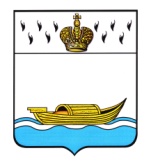           АДМИНИСТРАЦИЯ    Вышневолоцкого городского округа                                                    Постановлениеот 13.05.2020                                                                                                № 223-1                                               г. Вышний ВолочекОб утверждении Положения о комиссии по оценке последствий принятиярешения о реконструкции, модернизации,об изменении назначения или о ликвидации объекта социальной инфраструктуры для детей, являющейся муниципальнойсобственностью муниципального образования Вышневолоцкий городской округТверской области, а также о реорганизацииили о ликвидации муниципальных организаций, в том числе образовательных, находящихся в ведении муниципального образования Вышневолоцкий городской округ Тверской области, муниципальных организаций, образующих социальную инфраструктуру для детейВ соответствии с Федеральным законом от 06.10.2003 № 131-ФЗ «Об общих принципах организации местного самоуправления в Российской Федерации», постановлением Правительства Тверской области от 01.07.2014 № 319-пп «О региональной комиссии по оценке последствий принятия решения о реконструкции, модернизации, об изменении назначения или о ликвидации объекта социальной инфраструктуры для детей, являющегося государственной собственностью Тверской области, а также о реорганизации или о ликвидации образовательных организаций, находящихся в ведении Тверской области, государственных организаций Тверской области, образующих социальную инфраструктуру для детей», Уставом муниципального образования Вышневолоцкий городской округ Тверской области:1. Утвердить Положение о комиссии по оценке последствий принятия решения о реконструкции, модернизации, об изменении назначения или о ликвидации объекта социальной инфраструктуры для детей, являющегося муниципальной собственностью муниципального образования Вышневолоцкий городской округ Тверской области,  а также о реорганизации или о ликвидации муниципальных организаций, в том числе образовательных, находящихся в ведении муниципального образования Вышневолоцкий городской округ Тверской области, муниципальных организаций, образующих социальную инфраструктуру для детей (прилагается).2. Признать утратившим силу Постановление Главы города Вышний Волочек Тверской области от 12 сентября 2017 года № 210 «О комиссии по оценке последствий принятия решения о реконструкции, модернизации, об изменении назначения или о ликвидации объекта социальной инфраструктуры для детей, являющегося муниципальной собственностью муниципального образования «Город Вышний Волочек», а также о реорганизации или ликвидации образовательных организаций, находящихся в ведении муниципального образования «Город Вышний Волочек», муниципальных организаций, образующих социальную инфраструктуру для детей». 3. Контроль за исполнением настоящего постановления возложить на Первого Заместителя Главы Администрации Вышневолоцкого городского округа О.Е. Калинину.4. Настоящее постановление вступает в силу со дня его подписания.5. Настоящее постановление подлежит официальному опубликованию в газете «Вышневолоцкая правда» и размещению на официальном сайте муниципального образования Вышневолоцкий городской округ Тверской области в информационно-телекоммуникационной сети «Интернет».Глава Вышневолоцкого городского округа                                        Н.П. РощинаПоложениео комиссии по оценке последствий принятия решения о реконструкции, модернизации, об изменении назначения или о ликвидации объекта социальной инфраструктуры для детей, являющегося муниципальной собственностью муниципального образования Вышневолоцкий городской округ Тверской области, а также о реорганизации или о ликвидации муниципальных организаций, в том числе образовательных, находящихся в ведении муниципального образования Вышневолоцкий городской округ Тверской области, муниципальных организаций, образующих социальную инфраструктуру для детейРаздел I.Общие положения1. Комиссия по оценке последствий принятия решения о реконструкции, модернизации, об изменении назначения или о ликвидации объекта социальной инфраструктуры для детей, являющегося муниципальной собственностью муниципального образования Вышневолоцкий городской округ Тверской области, а также о реорганизации или о ликвидации муниципальных организаций, в том числе образовательных, находящихся в ведении муниципального образования Вышневолоцкий городской округ Тверской области, муниципальных организаций, образующих социальную инфраструктуру для детей (далее - Комиссия), создается в целях проведения оценки последствий принятия решения о реорганизации или о ликвидации образовательных организаций, находящихся в ведении Вышневолоцкого городского округа Тверской области (по типам данных образовательных организаций) (далее - Образовательная организация), оценки последствий принятия решения о реконструкции, модернизации, об изменении назначения или о ликвидации объекта социальной инфраструктуры для детей, являющегося муниципальной собственностью Вышневолоцкого городского округа Тверской области (далее - Объект), а также о реорганизации или ликвидации муниципальных организаций Вышневолоцкого городского округа Тверской области, образующих социальную инфраструктуру для детей (далее - Организация).2. Комиссия является постоянно действующей и готовит заключения:а) по оценке в отношении Образовательных организаций;б) по оценке в отношении Объектов и Организаций.3. В своей деятельности Комиссия руководствуется Конституцией Российской Федерации, федеральным законодательством и законодательством Тверской области, нормативными актами муниципального образования Вышневолоцкий городской округ Тверской области,  а также настоящим Положением.Раздел II.Основные функции и задачи Комиссии1. Основными задачами Комиссии являются:а) определение последствий принятия решения о реорганизации или о ликвидации Образовательных организаций, решения о реконструкции, модернизации, об изменении назначения или о ликвидации Объекта, а также о реорганизации или о ликвидации Организаций;б) обеспечение реализации прав граждан на получение образования и удовлетворения потребностей в услугах оказываемых образовательными организациями, находящимися в ведении муниципального образования Вышневолоцкий городской округ Тверской области, населению Вышневолоцкого городского округа Тверской области;в) защита прав и интересов участников отношений в сфере образования, социальной сфере, а также иных сферах, касающихся социальной инфраструктуры для детей.2. Основные функции Комиссии:а) рассмотрение вопросов:- о реорганизации или о ликвидации Образовательных организаций в соответствии с критериями, указанными в пункте 2 раздела II Порядка проведения оценки последствий принятия решения о реорганизации или о ликвидации образовательной организации, находящейся в ведении Тверской области, муниципальной образовательной организации, находящейся в ведении муниципального образования Тверской области, включая критерии этой оценки (по типам данных образовательных организаций), утвержденного Постановлением Правительства Тверской области от 1 июля 2014 № 318-пп "О регулировании отдельных вопросов в отношении образовательных организаций, а также объектов и организаций социальной инфраструктуры для детей и о внесении изменений в Постановление администрации Тверской области" (далее - Порядок для Образовательных организаций); - о реконструкции, модернизации, об изменении или о ликвидации Объекта, а также о реорганизации или о ликвидации Организаций в соответствии с критериями, указанными в пункте 3 раздела II Порядка проведения оценки последствий принятия решения о реконструкции, модернизации, об изменении назначения или о ликвидации объекта социальной инфраструктуры для детей, являющегося государственной собственностью Тверской области или муниципальной собственностью муниципального образования Тверской области, а также о реорганизации или ликвидации государственных организаций Тверской области, муниципальных организаций, находящихся в ведении муниципального образования Тверской области, образующих социальную инфраструктуру для детей, включая критерии этой оценки, утвержденного Постановлением Правительства Тверской области от 1 июля 2014 № 318-пп "О регулировании отдельных вопросов в отношении образовательных организаций, а также объектов и организаций социальной инфраструктуры для детей и о внесении изменений в Постановление администрации Тверской области" (далее - порядок для Объектов и Организаций);б) доведение до сведения заинтересованных организаций, должностных лиц решений, принимаемых Комиссией;в) доведение до сведения исполнительного органа государственной власти Тверской области, осуществляющего переданные полномочия Российской Федерации по лицензированию образовательной деятельности, решения Комиссии о возможности принятия решения о реорганизации или ликвидации Образовательной организации.Раздел III.Права Комиссии1. При решении возложенных задач Комиссия вправе:а) запрашивать документы, материалы и информацию, необходимые для принятия решения, входящего в ее компетенцию, и устанавливать сроки их представления;б) создавать рабочие группы.Раздел IV.Состав комиссии1. Состав Комиссии утверждается распоряжением Администрации Вышневолоцкого городского округа. В состав Комиссии входят председатель Комиссии, заместитель председателя Комиссии, секретарь и члены Комиссии.2. В состав Комиссии включаются представители:а) Управления земельно-имущественных отношений и жилищной политики администрации Вышневолоцкого городского округа;б) Финансового управления администрации Вышневолоцкого городского округа;в) Управления архитектуры и градостроительства администрации Вышневолоцкого городского округа;г) Управления образования администрации Вышневолоцкого городского округа; д) Управления культуры, молодежи и туризма администрации Вышневолоцкого городского округа;е) Комитета по физической культуре и спорту администрации Вышневолоцкого городского округа.3. Комиссию возглавляет председатель Комиссии.4. Председатель Комиссии:а) обеспечивает рассмотрение на заседании Комиссии, поступивших председателю Комиссии документов;б) руководит деятельностью Комиссии, проводит заседания Комиссии. Дает устные и письменные поручения лицам, входящим в состав Комиссии;в) определяет место, время проведения заседания Комиссии;г) представляет Комиссию по вопросам, относящимся к ее компетенции;д) несет персональную ответственность за выполнение возложенных на Комиссию задач;е) подписывает от имени Комиссии все документы, связанные с выполнением возложенных на комиссию задач.5. Председатель Комиссии ведет ее заседания. В случае отсутствия председателя Комиссии заседание Комиссии ведет заместитель председателя Комиссии.6. Заместитель председателя Комиссии выполняет функции председателя Комиссии в его отсутствие и по его поручению.7. Секретарь Комиссии:а) оформляет протоколы заседаний (решения) Комиссии;б) осуществляет контроль за выполнением принятых Комиссией решений и поручений председателя Комиссии;в) организует сбор и подготовку материалов к заседаниям Комиссии;г) информирует лиц, входящих в состав Комиссии, о дате, времени, месте проведения заседания Комиссии;д) формирует в дело документы Комиссии, хранит их, сдает в архив в установленном порядке.8. Члены Комиссии:а) имеют право доступа к информации и другим материалам, рассматриваемым на заседаниях Комиссии;б) знакомятся со всеми материалами, поступающими на рассмотрение Комиссии;в) лично принимают участие в заседании Комиссии;г) вносят предложения о необходимости внесения изменений в состав Комиссии.Раздел V.Организация работы Комиссии1. Предложение о реорганизации или о ликвидации Образовательных организаций, о реконструкции, модернизации, об изменении назначения или о ликвидации Объекта, а также о реорганизации или о ликвидации Организаций регистрируется секретарем Комиссии в день поступления.2. Председатель Комиссии в течение 5 рабочих дней со дня поступления предложения, указанного в пункте 1 настоящего раздела, назначает дату заседания Комиссии. Заседание Комиссии проводится в течение 20 рабочих дней со дня поступления всех документов (сведений), указанных в пункте 4 раздела III Порядка для Образовательных организаций, пункте 5 раздела III Порядка для Объектов и Организаций.3. Решение Комиссии принимается открытым голосованием простым большинством голосов членов Комиссии, присутствующих на заседании. Заседание Комиссии считается правомочным, если на нем присутствует не менее двух третей от общего числа ее членов.4. На основании решения Комиссии оформляется заключение, которое подписывается всеми лицами, входящими в состав Комиссии, присутствующими на ее заседании.Лица, входящие в состав Комиссии, имеют право в письменном виде изложить свое особое мнение, которое прилагается к заключению.Заключение подготавливается и оформляется Комиссией в срок не более 20 рабочих дней со дня проведения заседания Комиссии.5. В заключении Комиссии указывается:а) наименование Образовательной организации, Организации и Объекта;б) предложение структурного подразделения Администрации Вышневолоцкого городского округа, в подведомственности которого находится Образовательная организация, Организация;в) соответствие (несоответствие) критериям, на основании которых была проведена Оценка в отношении Объектов и Организаций, образующих социальную инфраструктуру для детей, Оценку в отношении Образовательных организаций;г) решение Комиссии.6. Комиссия дает отрицательное заключение (о невозможности принятия решения о реорганизации или ликвидации Образовательной организации, Организации) если:- по итогам проведенного анализа не соблюден хотя бы один из критериев, указанных в пункте 2 раздела II Порядка для Образовательных организаций;-по итогам проведенного анализа не соблюден хотя бы один из критериев, указанных в подпунктах "а" и "б" пункта 3 раздела II Порядка для Объектов и Организаций.Комиссия дает отрицательное заключение (о невозможности принятия решения о реконструкции, модернизации, об изменении или о ликвидации Объекта), если по итогам проведенного анализа не соблюден хотя бы один из критериев, указанных в подпунктах "в" и "г" пункта 3 раздела II Порядка для Объектов и Организаций.7. Комиссия дает положительное заключение (о возможности принятия решения о реорганизации или ликвидации Организации) если:- по итогам проведенного анализа соблюдены все критерии, указанные в пункте 2 раздела II Порядка для Образовательных организаций;-по итогам проведенного анализа соблюдены все критерии, указанные в подпунктах "а" и "б" пункта 3 раздела II Порядка для Объектов и Организаций.Комиссия дает положительное заключение (о возможности принятия решения о реконструкции, модернизации, об изменении или ликвидации Объекта) в случае, когда по итогам проведенного анализа соблюдены все критерии, указанные подпунктах "в" и "г" пункта 3 раздела II Порядка для Объектов и Организаций.Глава Вышневолоцкого городского округа                                                  Н.П. РощинаПриложение к постановлению Администрации Вышневолоцкого городского округаот 13.05.2020 № 223-1